OŠ Col, PŠ Podkraj1. razred  Pouk na daljavo – Učna gradiva in navodila za učenceUčiteljica Katja Turk Medveščekemail: katja.turk@guest.arnes.sVzgojiteljica Slavica VelikonjaEmail: slavica.velikonja1@guest.arnes.siPonedeljek, 4. 5. 2020GUM: Pesmica Lisička je prav zvita zverPesmico o zviti lisički, ki uide lovcu, si zagotovo že slišal. Tudi v šoli smo jo že večkrat zapeli. Na spodnji povezavi si oglej posnetek  pesmice z besedilom spodaj.Pesmico večkrat zapoj.https://www.youtube.com/watch?v=foIaOGYnkpESLJ, SLJ: PravljicaDane Zajc: LETEČA HIŠICA, Berilo za 1. razred, strani 136 in 137Starši preberite otrokom pravljico in se o njeni vsebini z njimi pogovorite. Otrok naj s pomočjo vprašanj obnovi vsebino in pove svoje mnenje o zgodbi. Kakšne so bile hiše, ki prebivajo v mestih? Kaj neke noči naredi hišica, ki se je dolgočasila med pustimi hišami? Zakaj so otroci nabrali majhna drevesca, sadike in vejice? Uporabi svojo domišljijo in si predstavljaj, kaj bi tvoja hiša povedala, če bi lahko govorila? Kaj pa bi bilo, če bi tvoja hiša nekega dne poletela? V zvezek s konjičkom nariši, kako je tvoja hišica poletela in v katero deželo je prišla. Pripoveduj o tej novi deželi.Na spodnji povezavi pravljico Leteča hišica lahko poslušaš in si obenem ogledaš ilustracije v slikanici.https://www.youtube.com/watch?v=vYfSZdBJF1c&t=61s&fbclid=IwAR1io8PQA7A3_XO6NcTxMij4n9f10AFfd-KhraeBR3cvCD0w_BZ5VJMylH0MAT: PREDHODNIK, NASLEDNIKPoglej si spodnji primer. Imamo število 12. Predhodnik (- 1) je število 11, naslednik (+ 1) pa število 13.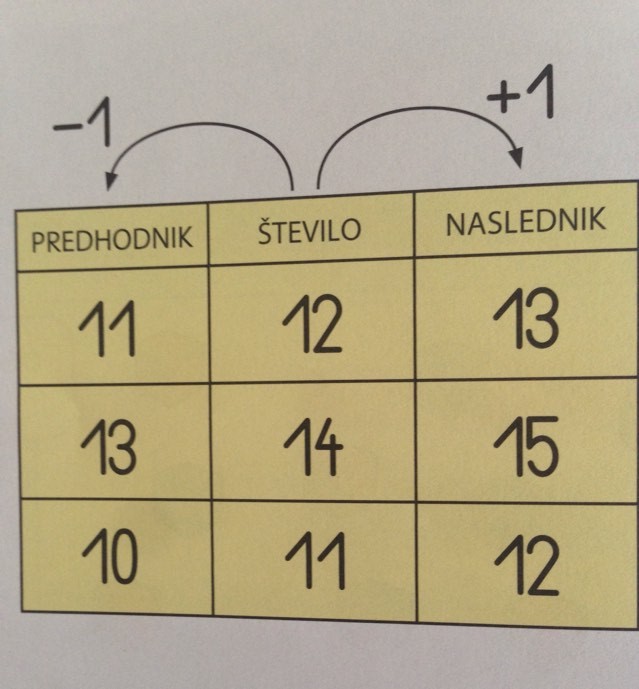 Pri preštevanju števil do 15 si pomagaj s spodnjim številskim trakom._____________________________________________________________0     1     2     3      4       5       6       7      8      9      10     11     12     13     14     15Reši naloge v DZ za MATEMATIKO (moder) Lili in Bine str. 22.